 Chalon-sur-Saône, mercredi 26 septembre 2018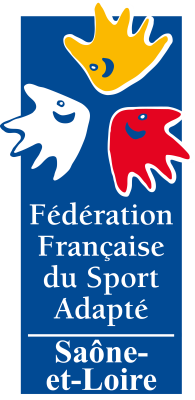 Affaire suivie par Elise GAUTHRIN BOURAGHDAContact : 03-85-94-08-69 ou 06-86-92-94-69Objet : Découverte-loisir du Sport Boules, mardi 13 novembre 2018Mesdames, Messieurs,Le Comité Départemental du Sport Adapté 71, en collaboration avec le Comité sportif Bouliste de Saône et Loire et l’E.S.B Montceau, organiseMardi 13 novembre 2018, à partir de 13h30Boulodrome71300 MONTCEAU LES MINESAfin de permettre une bonne organisation, vous trouverez ci-joint la fiche d’inscription de la rencontre, à retourner impérativement avant le mardi 6 novembre 2018 par mail (sportadapte71@gmail.com) ou à l’adresse suivante :CDSA 71Pôle Associatif Paul Langevin,2, rue Alphonse Daudet, 71100 CHALON SUR SAONE.Pour tous renseignements, vous pouvez joindre Elise GAUTHRIN BOURAGHDA (CTF, Agent d’Animation et de Développement), par téléphone au 03.85.94.08.69 et 06.86.92.94.69 ou par mail : sportadapte71@gmail.com.En espérant vous compter, parmi nous, pour cet événement, veuillez agréer, Mesdames, Messieurs, nos salutations très sportives.Jean-Maurice MARECHAL						       	  Président du CDSA 71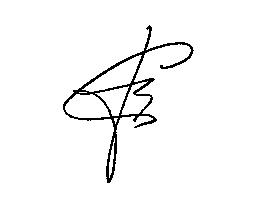 PRESENTATION DE LA RENCONTREOrganisation :Cette journée est organisée par le Comité Départemental du sport Adapté 71 en collaboration avec le Comité sportif Bouliste de Saône et Loire et l’E.S.B Montceau.Date et horaires :Elle aura lieu le mardi 13 novembre 2018 selon les horaires suivants :13h30 : Accueil des participants, vérification des licences et des certificats médicaux.14h : Début des activités de découverte-loisir du Sport Boules.15h30 : Fin des activités et collationLieu :Le départ et point de rendez-vous de l’événement sera :Boulodrome71300 MONTCEAU LES MINES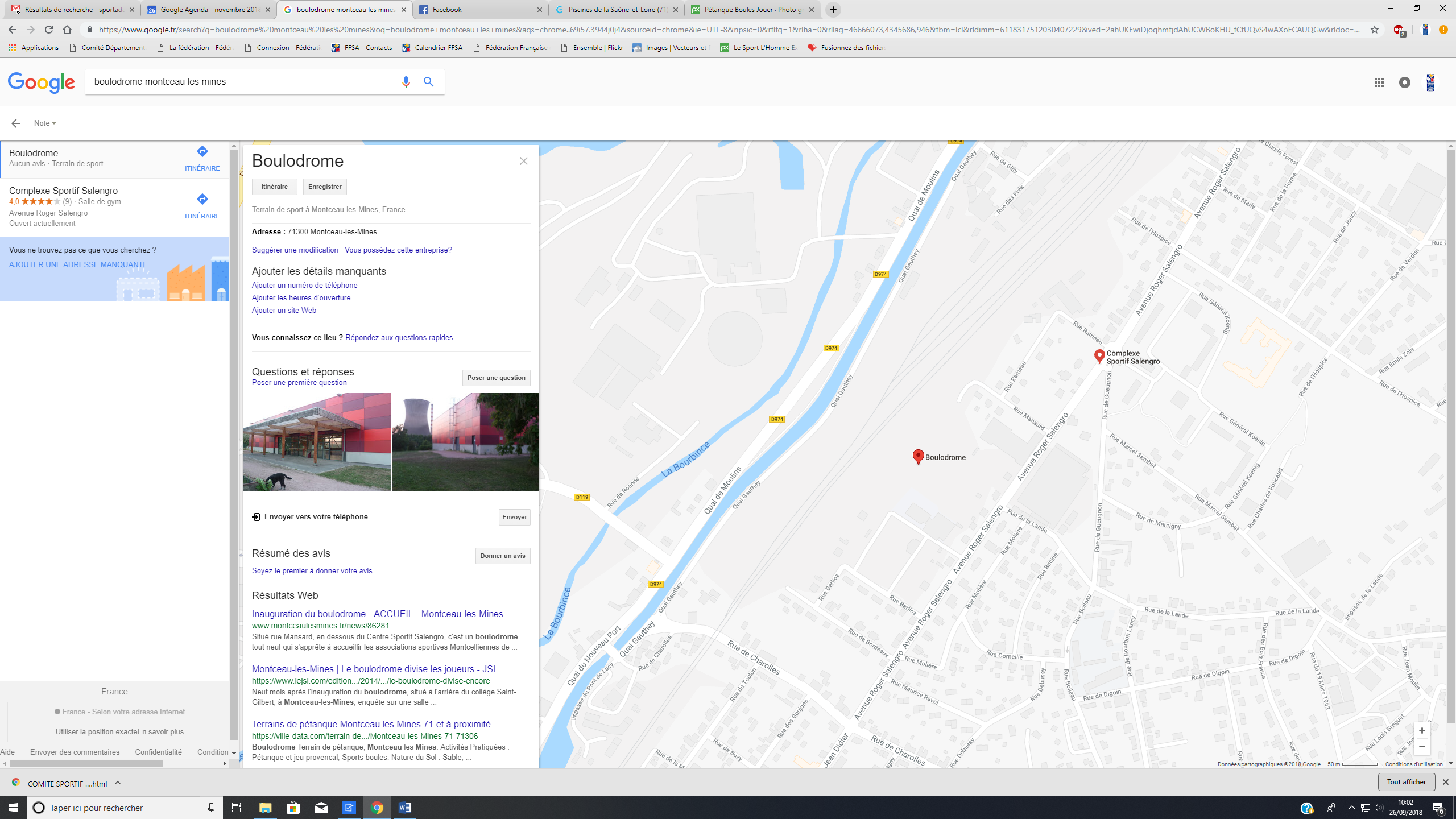 Public concerné :Cette journée est organisée pour tous publics du Sport Adapté. Activités :Des jeux permettant de découvrir le Sport Boules (Boule Lyonnaise…) de manière ludique seront proposés.L’objectif est de permettre aux participants de découvrir une activité nouvelle et de pratiquer le Sport Boules dans un but de loisir.Les autres objectifs seront :Coordination, dissociation des ceintures (haut/bas du corps), latéralitéEquilibre, déplacementsConscience corporelle, schéma corporel, orientation du corps dans l’espaceRespect des consignes Valorisation de la tâche accomplieSocialisation, faire des rencontres, échanger… Evoluer dans un lieu inhabituel offrant des sensations particulières (marcher sur un sol sableux, sonorité différente dans la salle…)Tenue vestimentaire + matériel :Les établissements s’assureront que les participants soient bien en tenue de sport, confortable avec des chaussures adaptées à la marche en ville.Responsables techniques :Elise GAUTHRIN BOURAGHDA, Conseillère Technique Fédérale, Agent d’Animation et de Développement CDSA 71Thierry MAHOUDOT, Conseiller Technique Fédéral du Comité Sportif Bouliste de Saône et LoireResponsable général :Jean-Maurice MARECHAL, Président du CDSA 71, 03 85 41 52 48Daniel COTTIN, Président du Comité Sportif Bouliste de Saône et LoireMichel PROST, Président de l’E.S.B. MontceauParticipation financière :Les licenciés 2018-2019 sont dispensés de frais de participation.ATTENTION !!! Pour les non licenciés, les frais d'inscription ont été fixés à 20 Euros (frais de la licence découverte, limitée à 2 par an et par sportif accompagné d’un certificat médical daté de moins d’un an).POUR INFO : 2 licences découvertes = 40€ pour l’annéeUne licence FFSA annuelle = 35€ avec la possibilité de participer à toutes les manifestations prévues.Rappel sur les licences :Les sportifs devront être titulaire obligatoirement de leur licence annuelle ou d’une licence découverte, accompagnée d'un certificat médical de non contre-indication à la pratique sportive pour pouvoir participer à la rencontre.Un contrôle des licences ou licences - découverte sera effectué sur place avant le début de la rencontre. Les personnes ne remplissant pas les conditions précitées ne pourront, en aucune manière, participer aux activités.Pour information :Aucune licence ne sera délivrée sur place. Aucune dérogation ne sera accordée.Informations médicales concernant l’athlèteLes associations ou établissements s’engagent à remettre les informations médicales (voir fiche en en fin de dossier) sous enveloppes cachetées en cas d’intervention éventuelle d’un médecin.Découverte du Sport Boules – Montceau les MinesMardi 13 novembre 2018Fiche d’inscriptionA renvoyer impérativement avant le mardi 6 novembre 2018.Par mail à l’adresse : sportadapte71@gmail.comOu à l’adresse suivante : CDSA 71- Pôle Associatif Paul Langevin - 2, rue Alphonse DAUDET71100 CHALON-SUR-SAONEAssociation ou Établissement : Adresse : Tel :	Mail : Responsable du dossier : Inscription des participants :Pour participer à la rencontre, une licence FFSA annuelle est obligatoire (loisir ou compétition). Les personnes qui ne sont pas encore licenciées peuvent prendre une Licence découverte (20€ limitée à 2 par an et par sportif) valables uniquement sur la journée via le CDSA 71 : pour se faire, cochez la case correspondante dans le tableau ci-dessous.LC : Licence Compétitive, LNC : Licence Non Compétitive, Licence découverte (1 jour)	INFORMATIONS MÉDICALES CONCERNANT L’ATHLÈTEIMPORTANT : À mettre sous pli cacheté et à remettre au médecin chargé de la couverture médicale de la rencontre ou au médecin appelé en urgence.NB : Ces renseignements peuvent être nécessaires au médecin en cas d’urgence ! 	Nom et Prénom de l’athlète :	Date de naissance :                                       Sexe : masculin     féminin  	Association sportive : 	Code postal : INFORMATIONS MÉDICALES :1/ poids :						Nom du médecin traitant : 2/ type de handicap : 					Adresse : 							Téléphone :Déficience intellectuelle (Q.I)					<35 	            	35<QI<55	55<QI<75   	>75Maladie génétique ou chromosomique			typeTrouble délirant						typeSchizophrénie ou trouble schizophrénique		typeTrouble de l’humeur, trouble affectif bipolaire	typeTrouble du comportement, accès d’agitations	typeAnxiété, émotivité, troubles obsessionnels		typeSyndrome dépressif					typeTrouble de l’alimentation					typeTrouble du sommeil					typeTrouble de la personnalité				typeAutisme au syndrome autistique			typeTrouble hyperkinétique, trouble de conduite, tics	typeAutre trouble mental					type3/ déficit sensoriel : 	 VISUEL : type			Port de lunettes	de lentilles	 AUDITIF : type Appareillage  OUI 		NON 4/ antécédents médicaux : 	 Epilepsie					type de crise  	 Maladies cardiovasculaires			type : 	 Asthme, autres affections respiratoires	type : 	 HTA					variation de tension habituelle : 	 Trouble de la coagulation			type :	 Maladie neurologique				type : 	 Maladie rénale 					type : 	 Allergies						type : 	 Affections dermatologiques			type : 	 Hernies						type : 	 Prothèses dentaires				type : 	 Problème orthopédique				type : 5/ antécédents chirurgicaux :	Types :6/ antécédents traumatiques sportifs : 	Types : 7/ médication en cours : 8/ allergies médicamenteuses connues :9/ Autres types d’allergie :10/ vaccination tétanos :	Date du dernier rappel :11/ régime particulier :	Diabète : oui  	non 	Autre type : 11/ joindre la photocopie :	De la carte de sécurité sociale	De la mutuelle complémentaireNom PrénomDate de NaissanceLicence découverte20 eurosSi sportifs déjà licenciés FFSAN° licence + LC ou LNC